Organizacja Państw AmerykańskichOrganizacja Państw Amerykańskich (OPA, ang. Organization of American States, hiszp. Organización de los Estados Americanos, port. Organização dos Estados Americanos, franc. Organisation des États américains) – utworzona w 1948 r. na IX Międzyamerykańskiej Konferencji w Bogocie jako kontynuacja Unii Panamerykańskiej utworzonej w 1910 r. Członkami OPA są wszystkie państwa Ameryki, poza terytoriami państw Europy (np. Gujana Francuska).IX Konferencja uchwaliła także Amerykańską Deklarację Praw i Obowiązków Człowieka, wyprzedzając o osiem miesięcy powstałą w tym samym roku Powszechną Deklarację Praw Człowieka.W strukturze OPA działała także:- Międzyamerykańska Komisja Praw Człowieka (od 1960 r.) i - Międzyamerykański Trybunał Praw Człowieka (od 1978 r.). W 1969 podpisano Amerykańską Konwencję Praw Człowieka (zaczęła obowiązywać w 1978 r.). Według tzw. Karty Bogoty, obowiązującej od 13 grudnia 1951 r:zadaniem OPA jest umacnianie pokoju i bezpieczeństwa kontynentu amerykańskiego, pokojowe regulowanie sporów między państwami członkowskimi, wspólne rozwiązywanie problemów ekonomicznych, społecznych i politycznych. OPA funkcjonuje jako organizacja regionalna ONZ.Pod auspicjami OPA zawarto w 1967 r. układ z Tlatelolco tworzący bezatomową strefę w Ameryce Łacińskiej - obszar na którym obowiązuje zakaz produkcji, przetrzymywania i wykorzystania broni jądrowej.Statut – Karta OrganicznaJej statutem jest Karta Organiczna podpisana 30 kwietnia 1948 r. w Bogocie przez wysłanników 21 państw. Weszła ona w życie, gdy 13 grudnia roku 1951 Kolumbia, jako czternaste państwo złożyła dokumenty ratyfikacyjne, co sprawiło, że spełniony został warunek ratyfikowania Karty OPA przez 2/3 sygnatariuszy.Zgodnie ze sformułowaniami Karty Organicznej (zwanej także Kartą OPA lub Kartą z Bogoty) do zadań OPA należy:umacnianie pokoju i bezpieczeństwa na kontynencie amerykańskim,wspieranie współpracy gospodarczej, kulturalnej i społecznej,wspólne rozwiązywanie problemów ekonomicznych, społecznych i politycznych regionu,pokojowe regulowanie sporów między państwami członkowskimi.W Karcie zostały także zapisane zasady, którymi się ma kierować organizacja. Są to:suwerenność i równość państwpokojowe rozwiązywanie sporównieinterwencjęprzestrzeganie praw człowieka i promowanie demokracji przedstawicielskiejnieuznawanie zdobyczy terytorialnych zdobytych siłązasadę solidarności w przeciwstawianiu się agresjiuznanie pluralizmu ideologicznego półkuli zachodniejpromowanie integralnego rozwojuKarta była czterokrotnie nowelizowana w latach 1967, 1985, 1992 i 1993, z czego najdonioślejsze zmiany przyniosła pierwsza z tych reform. Zmieniono wtedy strukturę OPA, szczególnie zaś jej organy, nadając im kształt obecny.Struktura OPAZgromadzenie Ogólne jest najwyższym organem OPA. Składa się z przedstawicieli wszystkich państw wchodzących w skład organizacji. Zbiera się ono raz do roku. Każdy kraj posiada jeden głos, decyzje w kwestiach ogólnych zapadają zwykłą większością głosów, natomiast w szczególnych – większością 2/3 głosów. Zgromadzenie określa politykę i główne kierunki działania OPA, nadzoruje jej współpracę z innymi organizacjami, zatwierdza budżet oraz wybiera Sekretarza Generalnego OPA.Konferencje Konsultacyjne Ministrów Spraw Zagranicznych są kolejnym organem OPA. Zwołuje się je w razie doraźnej potrzeby; ich przedmiotem są kwestie z zakresu stosunków międzynarodowych. Posiadają one organ pomocniczy w postaci Konsultacyjnego Komitetu Obrony, w skład którego wchodzą naczelni dowódcy armii państw członkowskich.Stała Rada z siedzibą w Waszyngtonie, jest organem kierującym bieżącymi sprawami organizacji, składa się z ambasadorów państw członkowskich.Sekretarz Generalny wraz z Sekretariatem Generalnym pełnią główne funkcje administracyjno-techniczne.CzłonkowieJej członkami jest obecnie 35 państw Antigua i Barbuda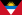  Argentyna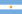  Bahamy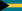  Barbados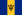  Belize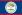  Boliwia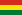  Brazylia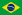  Chile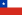  Dominika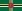  Dominikana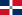  Ekwador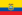  Grenada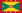  Gujana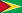  Gwatemala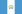  Haiti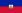  Honduras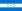  Jamajka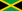  Kanada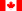  Kolumbia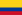  Kostaryka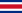  Kuba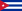  Meksyk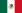  Nikaragua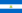  Panama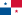  Paragwaj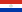  Peru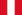  Saint Kitts i Nevis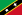  Saint Lucia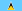  Saint Vincent i Grenadyny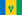  Salwador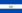  Stany Zjednoczone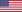  Surinam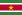  Trynidad i Tobago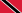  Urugwaj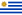  Wenezuela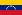 Członkowie dawniej zawieszeniW 1962 roku Kuba, w związku z przejęciem władzy przez rewolucyjny rząd Fidela Castro, została zawieszona w prawach do uczestnictwa w pracach OPA. Decyzja ta została anulowana w 2009 rokuHonduras został zawieszony w prawach członka po zamachu stanu w 2009 roku. Prawa członkowskie zostały przywrócone w 2011 roku
     państwa członkowskie OPA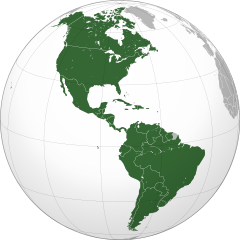 
     państwa członkowskie OPAJęzyk roboczyangielski, hiszpański, portugalski, francuskiSiedziba WaszyngtonCzłonkowie35Sekretarz generalny Luis Leonardo Almagro LemesUtworzenie30 kwietnia 1948